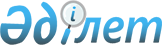 Об установлении ветеринарного режима с введением ограничительных мероприятий в селе Тамды Копинского сельского округа
					
			Утративший силу
			
			
		
					Решение акима Копинского сельского округа Хромтауского района Актюбинской области от 13 августа 2012 года № 12. Зарегистрировано Департаментом юстиции Актюбинской области 16 августа 2012 года № 3-12-154. Утратило силу решением акима Копинского сельского округа Хромтауского района Актюбинской области от 17 октября 2014 года № 13      Сноска. Утратило силу решением акима Копинского сельского округа Хромтауского района Актюбинской области от 17.10.2014 № 13.

      В соответствии со статьей 35 Закона Республики Казахстан от 23 января 2001 года "О местном государственном управлении и самоуправлении в Республике Казахстан", статьей 10-1 Закона Республики Казахстан от 10 июля 2002 года "О ветеринарии" и на основании представления главного государственного ветеринарного инспектора Хромтауского района от 01 июня 2012 года № 15-4/92, Аким Копинского сельского округа Хромтауского района РЕШИЛ:

      1. В связи с выявлением бруцеллеза среди крупного рогатого скота в селе Тамды Копинского сельского округа установить ветеринарный режим с введением ограничительных мероприятий с целью не допущения и дальнейшего распространения заболеваний.

      2. Контроль за исполнением настоящего решения оставляю за собой.

      3. Настоящее решение вводится в действие по истечении десяти календарных дней после дня его первого официального опубликования.


					© 2012. РГП на ПХВ «Институт законодательства и правовой информации Республики Казахстан» Министерства юстиции Республики Казахстан
				
      И.о акима Копинского сельского округа:
